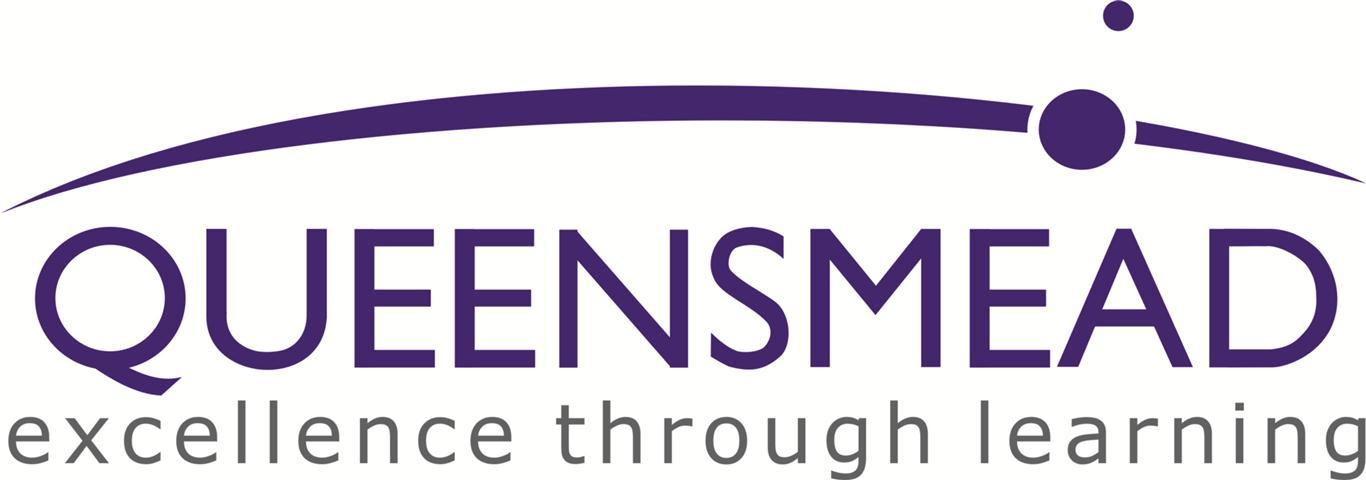 Queens Walk, South Ruislip, Middlesex HA4 0LS     Tel:   020 8845 6266www.queensmeadschool.org.ukTEACHER OF COMPUTER SCIENCEMPR (OUTER LONDON)Position of responsibility available for the right candidateRequired for January 2023Closing Date:     Wednesday 28th September 2022 (9am)This is an exciting opportunity to join one of the best schools in Northwest London.  We have a reputation for teaching excellence, which leads to exceptional outcomes for our students at both GCSE and A level.  We invest heavily in our staff and we are very proud of their success. 
Our Computer Science Department is made up of experienced, enthusiastic and engaging teachers. This post would suit an ECT who is looking to be supported and developed, or an experienced colleague.  The successful candidate must be able to teach Computer Science to A Level.You will be joining a friendly, professional and collegiate organisation that is wholly committed to securing the best academic and personal development outcomes for young people.Benefits:-A comprehensive induction programme will be providedOngoing extensive CPD programmeFree Device Free membership of the Fitness Zone at Queensmead Sports CentreFree BUPA Health Care Plan (Includes benefits worth over £2000)Ride to Work SchemeFree access to Goals Soccer Centre Refer a Friend / Colleague SchemeTo find out more about our Benefits please visit herePlease apply using the Queensmead School application form.  All application forms must be completed with a covering letter addressed to Miss R Johnston, Head Teacher, and sent to:-   Email:   recruitment@qmschool.org.ukWe reserve the right to make an appointment before the closing date, so early applications are encouraged.Queensmead School is committed to safeguarding and promoting the welfare of children and young people and expects all staff and volunteers to share this commitment.  The appointment is subject to references and an enhanced DBS Check.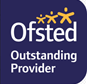 